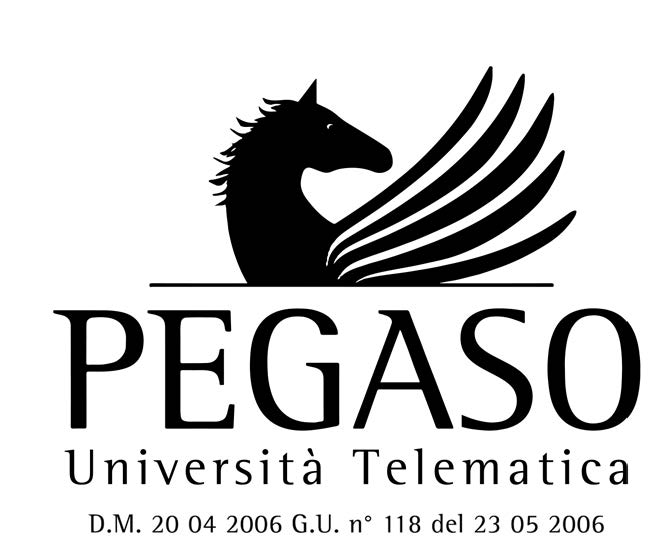 UNIVERSITÀ TELEMATICA PEGASOCorso di Laurea in:LAUREA TRIENNALE IN SCIENZE MOTORIEInsegnamento di:FISIOLOGIA DEL MOVIMENTO UMANOTitolo elaborato:IL RISCALDAMENTO E COME EVITARE LESIONI E/O INFORTUNIRELATORE:Professore DI CICCO GIOVANNICANDIDATO: PAOLO ROSSIMatricola: 0502000227Anno Accademico 2022-2023